社團法人台南市物理治療師公會繼續教育課程顳顎關節障礙及物理治療【課程簡介】顳顎關節(TMJ)障礙隨著生活步調的加速，有越來越多的趨勢，雖不致命，但嚴重時足以使人食不知味,顳顎關節障礙的症狀包含開口有雜音，張嘴角度不足或不對稱、甚者可引起偏頭痛或牙痛，顳顎關節障礙因素相當多且往往不會因單一因素就發病，這些因素可能有咬合不良、個性、壓力、生活習慣、外傷、手術、不良習慣等，這些個案常見有軟組織失能和顳顎關節軟骨異常、姿態異常等，這部分是物理治療師的強項，可以為這些顳顎關節障礙個案緩解症狀，提供正確顳顎關節使用方式和姿態矯正，使其重拾享用美食的樂趣，提升生活品質。本堂課將介紹顳顎關節障礙的自然病史，從中了解原理後，了解物理治療師對於顳顎關節障礙病人如何介入，並且如何從臨床上找到相關可以服務的病人。【課程表】　　　　2021年4月25日　(星期日)【講師介紹】劉育銓物理治療師學歷國立陽明大學物理治療暨輔助科技學系經歷新北市物理治療師公會理事Sanctband/Flossband 亞洲區認證講師臺灣運動科學健康促進協會教研長力健復健科診所物理治療師陽明大學運動傷害防護社授課老師中華室內五人制足球企業聯賽醫護組負責人專長運動傷害、運動貼紮、顳顎關節障礙物理治療【主辦與協辦單位】　社團法人台南市物理治療師公會　主辦        　成功大學物理治療學系         協辦【課程時間】 2021年4月25日(周日)  08點30分 至 17點00分【課程地點】 地點：國立成功大學醫學院物理治療學系多功能實習教室　　　(台南市北區小東路45號;成功大學 成杏校區)【課程費用】　　　台南市物理治療師(生)公會會員  NT  800   元　　　　　　　　　其他縣市物理治療師(生)        NT  1200  元報名者經審查後，由秘書寄發mail通知錄取，錄取者需在7日內匯款繳交費用，未在時間內繳交者，將自動尚失錄取資格。如錄取成功後不克參與課程，請當事人於開課七天前完成取消手續，以實收金額八成退費，逾期恕不受理!【參加人數】　　　限36人 (未滿25人課程即取消)　 防疫期間，請務必配戴口罩。【繼續教育時數認證】　　　物理治療師繼續教育積分 申請中【報名方式】請直接到全聯會線上報名系統http://www.pt.org.tw/courses/進行線上報名　　　　　　錄取名單公告將於全聯會線上報名系統並請於公告錄取後7天內繳費。【匯款資訊】700郵局，帳號：0031189-0414255，戶名：社團法人台南市物理治療師公會請備註：姓名及帳號末5碼　　　如有任何疑問，請來信或來電詢問、確認。【E-mail】tainan.pt@msa.hinet.net或【電話】06-2089308 (秘書處)【注意事項】上課時間、地點如有更改，將另行通知，請務必填寫相關聯絡資訊。請勿代理簽名或索取出席證明，經發現將取消教育積分時數，敬請見諒。課程中途離席或遲到、早退20分鐘(含)以上者，視同未參與課程，將不列入當次上課名單，且不列入繼續教育積分之計算，敬請見諒。為維持上課品質及其他學員權益，上課中請勿錄影。為維護上課品質，請勿攜伴旁聽或帶兒童進入教室，課程現場僅限報名者本人入場。請勿攜帶飲料、食物進入教室，現場有提供飲水，請自備環保水杯。【交通資訊】 國立成功大學醫學院物理治療學系多功能實習教室台南市北區小東路45號 (成功大學 成杏校區)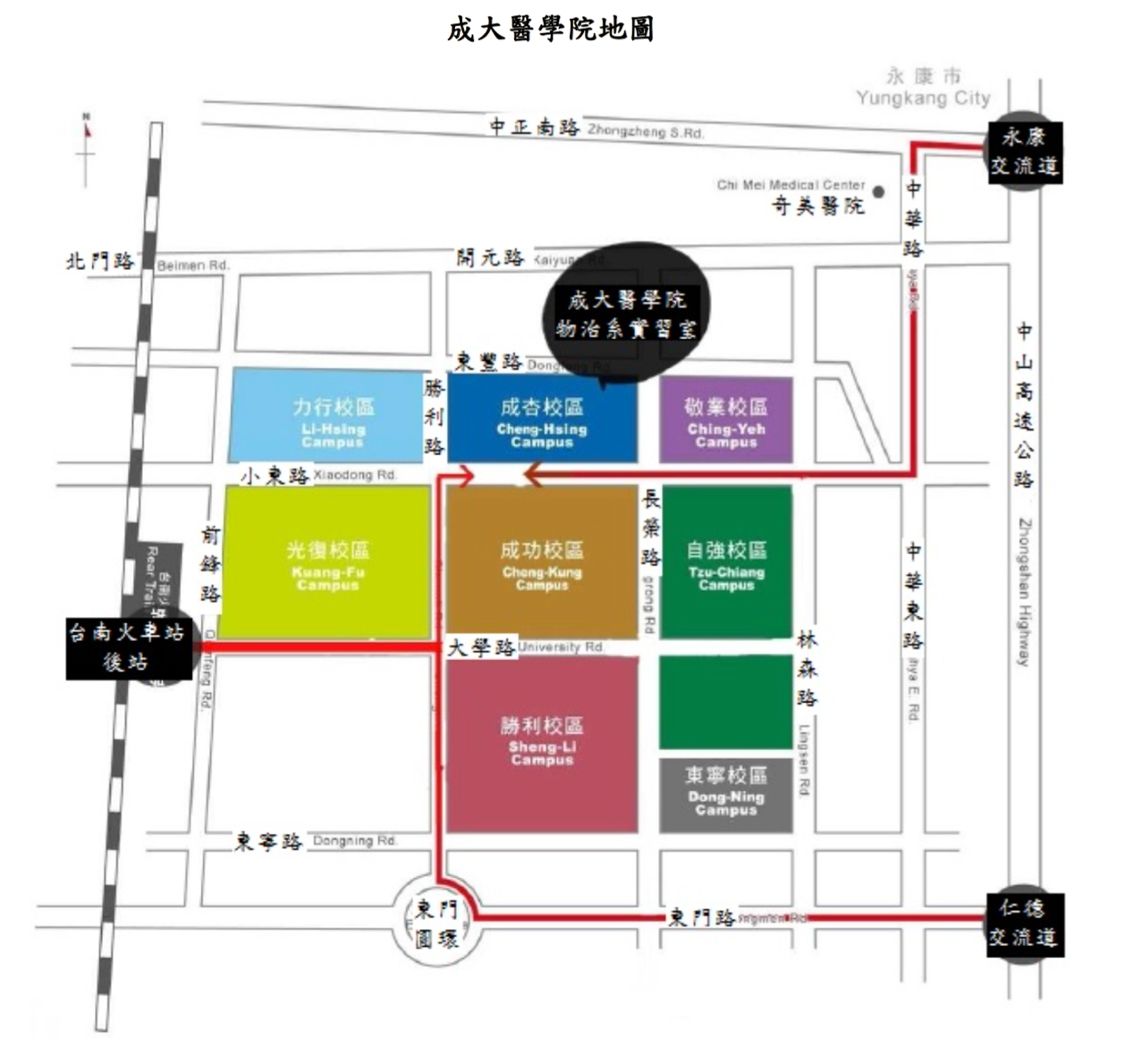 時間課程講者08:30-09:00報到工作人員09:00-10:50TMJ理學檢查及TMD的自然病史劉育銓物理治療師10:50-11:10休息工作人員11:10-12:00TMD的關節障礙劉育銓物理治療師12:00-13:00午餐及意見交流工作人員13:00-14:40TMJ的軟組織障礙劉育銓物理治療師14:40-15:00休息工作人員15:00-15:50TMD的相關療法劉育銓物理治療師15:50-16:05休息工作人員16:05-17:00TMJ於人體筋膜的角色劉育銓物理治療師